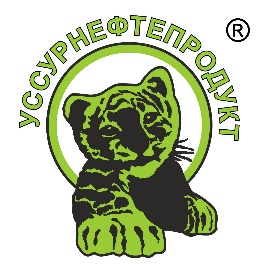          Общество с ограниченной ответственностью   «УссурНефтеПродукт» Карта основных сведений Директор ООО «УссурНефтеПродукт»    ________________ Ю.В. ЧубкоГлавный бухгалтер                    _______________     Е.В. Шатохина1Полное и краткое наименование предприятия (в соответствии с учредительными документами)Общество с ограниченной ответственностью«УссурНефтеПродукт» ООО «УссурНефтеПродукт»  2Руководитель (либо лицо, имеющее право подписи)Директор Чубко Юрий Вадимович3Главный бухгалтерШатохина Елена Владимировна4Действует на основанииУстава5Юридический адрес692506, Приморский край, г. Уссурийск, ул. Урицкого,       зд. 25 А6Почтовый адрес692510, Приморский край, г. Уссурийск, ул. Урицкого,       зд. 25 А7Действующие номера телефонов и факсов с указанием кода междугородней связи8 (4234) 26-57-01 – секретарь8 (4234) 36-77-55 – секретарь8 (4234) 26-57-20 – бухгалтерия8 (4234) 26-41-21 – диспетчер8 (4234) 23-17-80 – бухгалтер-фактуровщик8 (4234) 26-53-99 – отдел продаж8Электронная почтаСайтusurnefteprodukt@mail.rusecretar@unp.su www.unp.su9ИНН/КПП2511044682 / 251101001Дата постановки на учет в ИФНС:   04.06.2003г.10Полное наименование банка (основной)ПАО АКБ «Приморье» г. Владивосток4070281090001331970230101810800000000795040507795Расчётный счётПАО АКБ «Приморье» г. Владивосток4070281090001331970230101810800000000795040507795Корреспондентский счётПАО АКБ «Приморье» г. Владивосток4070281090001331970230101810800000000795040507795БИКПАО АКБ «Приморье» г. Владивосток407028109000133197023010181080000000079504050779511Полное наименование банкаАО «Роял Кредит Банк»4070281090301010176030101810105070000750040507750Расчётный счётАО «Роял Кредит Банк»4070281090301010176030101810105070000750040507750Корреспондентский счётАО «Роял Кредит Банк»4070281090301010176030101810105070000750040507750БИКАО «Роял Кредит Банк»407028109030101017603010181010507000075004050775012Коды:  ОГРН, ОКПО, ОКАТО, ОКВЭД, ОКФС, ОКОПФ, ОКОГУ, ОКТМО.ОГРН:  1032500859995 от 04.06.03 г.ОКПО: 14489370,   ОКАТО: 05423000000ОКВЭД: 46.71, 46.12.1, 47.30,  47.78.6, 46.71.2, 49.41.1,  52.10.21,  68.20ОКФС: 16,   ОКОПФ: 65,  ОКОГУ: 49014,  ЕЛС 1003560403,        ОКТМО:  0572300013Данные для ЭДООператор – ООО «Такском»Идентификатор – 2AL-897AAD13-7BAD-42B7-B4E0-A53DD7B58BCE-00001